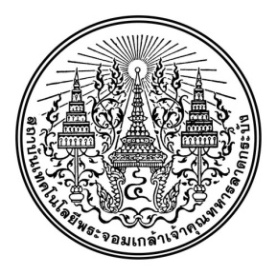 ใบสมัครขอรับทุนอุดหนุนการศึกษาระดับบัณฑิตภาคการศึกษาที่.......... ปีการศึกษา.............ของคณะเทคโนโลยีสารสนเทศสถาบันเทคโนโลยีพระจอมเกล้าเจ้าคุณทหารลาดกระบังข้าพเจ้า (นาย/นาง/นางสาว)............................................นามสกุล......................................................................รหัสใบสมัคร/รหัสนักศึกษา (แล้วแต่กรณี)...........................................................................................................ผู้สมัครเข้าศึกษาต่อ/ผู้ผ่านการคัดเลือกเข้าศึกษาต่อหลักสูตรปรัชญาดุษฎีบัณฑิต 
สาขาวิชาเทคโนโลยีสารสนเทศ (หลักสูตรนานาชาติ)แผนการศึกษา	แบบที่ 1	แบบที่ 2ผู้สมัครเข้าศึกษาต่อ/ผู้ผ่านการคัดเลือกเข้าศึกษาต่อหลักสูตรปรัชญาดุษฎีบัณฑิต 
สาขาวิชาปัญญาประดิษฐ์เพื่อการวิเคราะห์เชิงธุรกิจ (หลักสูตรนานาชาติ)แผนการศึกษา	แบบที่ 1.1		แบบที่ 1.2ผู้สมัครเข้าศึกษาต่อ/ผู้ผ่านการคัดเลือกเข้าศึกษาต่อหลักสูตรวิทยาศาสตรมหาบัณฑิต 
สาขาวิชาเทคโนโลยีสารสนเทศแผนการศึกษา	ก1	ก2ผู้สมัครเข้าศึกษาต่อ/ผู้ผ่านการคัดเลือกเข้าศึกษาต่อหลักสูตรวิทยาศาสตรมหาบัณฑิต 
สาขาวิชาปัญญาประดิษฐ์เพื่อการวิเคราะห์เชิงธุรกิจแผนการศึกษา	ก1	ก2ผู้สมัครเข้าศึกษาระดับปริญญาตรีโครงการแววนวัตกร หลักสูตรวิทยาศาสตรมหาบัณฑิต สาขาวิชาเทคโนโลยีสารสนเทศ		สาขาวิชาปัญญาประดิษฐ์เพื่อการวิเคราะห์เชิงธุรกิจเกิดวันที่..........เดือน....................พ.ศ. ............. อายุ.........ปี สัญชาติ..........................ศาสนา.............................ที่อยู่ปัจจุบันที่สามารถติดต่อได้......................................................................................................................................................................................................................................................................................................... .............................................................................................................................................................................โทรศัพท์..................................................................E-mail ……………………………………………………………………….อาชีพปัจจุบัน.........................................................ตำแหน่ง.................................................................................สถานที่ทำงาน......................................................................................................................................................ค่าใช้จ่ายในการศึกษาได้รับจาก	บิดามารดา	รายได้จากตนเอง	อื่น ๆ (ระบุ)......................หมายเหตุ : ผู้สมัครระดับปริญญาตรีโครงการแววนวัตกร กรอกเกรดเฉลี่ย 5 ภาคการศึกษาเหตุผลที่ขอยื่นรับทุน....................................................................................................................................................................................................................................................................................................................................................................................................................................................................................................................................................................................................................................................................................................................................................................................................................................................................................................................................................................................................................................................................................................................................................................................................................................................................................................................................................................................................... ....................................................................................................................................................................................................................................................................................................................................................................................................................................................................................................................................... .............................................................................................................................................................................ข้าพเจ้าขอรับรองว่าข้อความที่กล่าวมาทั้งหมดเป็นความจริง และได้ลงลายชื่อไว้เป็นหลักฐานแล้ว						ลงชื่อ...................................................................(ผู้สมัคร)						       (................................................................)							............../......................./................ประวัติส่วนตัวประวัติการศึกษา (ระดับอุดมศึกษา)ประวัติการศึกษาชื่อปริญญาที่ได้รับเกรดเฉลี่ย(GPA)ปีที่สำเร็จการศึกษาประวัติการได้รับทุนการศึกษา (รวมถึงทุนที่ได้รับในปัจจุบัน ถ้ามี)ชื่อทุนระยะเวลาที่รับทุนประเภทของทุน/จำนวนเงิน